Ingredients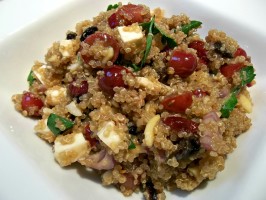 28 C cooked Quinoa14 C grapes12 celery stalks4 Tablespoons of orange zest8  tablespoons fresh squeezed orange juice 8 tablespoons olive oil 4 tablespoons honeySalt and pepper to tasteProcedureCook the quinoaCut grapes in half, and cut celeryIn a small bowl combine orange zest, orange juice, honey, vinegar, oil, and salt and pepperMix everything together